“Um das Herz zu Wärmen”Musical Gems of German Classical, Opera and Song “to Warm the Heart”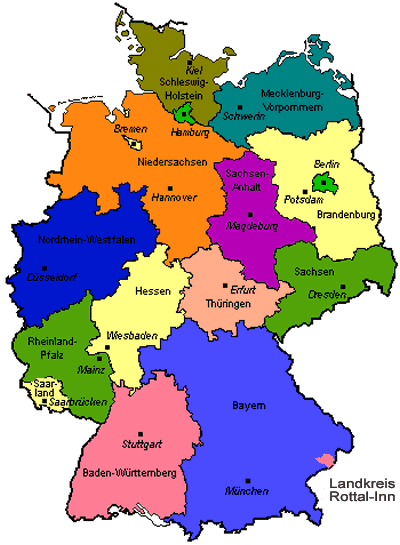 Rosanne Hargrave soprano      Michele Boretti flute             Michael Clement pianoSunday, February 21, , 2016 @ 2:30 pmSchenectady Library’s “Beat the Snow Concert Series”McChesney Room99 Clinton Street, Schenectady NYFeaturing such composers as Bach, Mozart, Wolf, Brahms, Korngold, Mackay, Lehar and Strauss with gems from Passions of St John and St Matthew, Die Fledermaus, The Merry Widow and Queen of the Night ! 